Transition Buxton Meeting 13 June 2017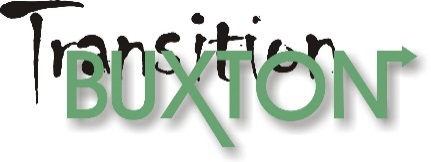        Pooles Cavern School RoomPresentJean BallCharles HuffIain HawthornJean ToddGil BoardmanVeronica HawthornBen EvansBenjamin FordJean B reported that we have now 2 fewer Directors as Claire P is moving away and Janet M is overloaded with other business.  The remaining 5 Directors would be pleased to hear from any Members who would consider joining the Board to bring us up to full strength.We had a plant stall / street collection at Turners Memorial on Saturday 3rd June which took £105 and on Saturday 10th had a stall on the Market as part of Buxton Open Garden weekend which took £73.  Thanks to all those who contributed plants and time to achieve this.Charles H passed on information to Gil about an 8ft square greenhouse that could be used at the Serpentine Project.  Gil to follow up. There has been some interest in the Energy Survey Service but the trained assessors are still testing their wings on friends & family, and have not yet met to establish a process for bookings, reporting, etc. Peter B-A who has led on this project so far is leaving Buxton at the end of the summer so the group also need to determine who will take over as the main point of contact for this important strand of our work.  We also have some funds for a special thermal imaging camera, and to assist some of those in fuel poverty with modest measures to reduce their energy demand.Peter B-A’s departure from Buxton also affects our Community Orchard.  A gathering of the Tree Wardens before Peter departs to be arranged to resolve how to fill this gap.  Also, we have an offer from the Civic Assn to help fund some signage for the Orchard which needs progressed asap.The Solar Installation projects:  Waterswallows is still on hold until late autumn.  The Rugby Club is about to start its Feasibility Study which will probably take most of the summer.The Well-being Group has not met for a while and is losing a key member who is moving away.The Repair Cafe idea is now going national and Jean B showed a newspaper article (Guardian 15 April) about it (look for fix-perts).  The article is copied to the Transition Buxton Dropbox (fix-perts.docx).  Jean is keen to see us trial something like this in Buxton and hopes to speak to a few ‘handy chaps’ over the summer to see if they might be willing to help make it happen.  Anyone interested in help lease contact Jean.Then we had a chat about current topical news and items of interest including:Encouraging groundswell from public and business in response to Trump’s rejection of the Paris Accord incl over 900 international companies and a growing list of cities and states.Exxon shareholders voted against the wishes of the Board to force the oil giant to measure and report on their impact on climate change – a victory for ‘people power’.Activists fighting the trans Canadian oil pipeline have had a funding boost thanks to craft beer https://transitionnetwork.org/news-and-blog/beer-kills-pipelines/ Modern slavery is  a part of excess production of cheap consumer goods that damages individuals, families and communities, but supply chain issues are complex and difficult to address - Freedom United have set up an on-line toolkit to help inform and empower activism against unacceptable working conditions https://www.freedomunited.org/freedom-university/ Charles H asked people if they might be interested in a film called Cowspiracy (http://www.cowspiracy.com/ available for download at $4.95, license for public screening would need explored).  No conclusion as most present knew little about it, so encouraged to view a trailer at https://www.tugg.com/titles/cowspiracy and feed back to Charles.Dates for your diary:Sat 17 June, The Peak District Boundary Walk Launch, celebrations on Buxton Market Place whilst the 192 miles boundary is walked by teams in 20 sections.  Sat 17 June, from 8pm Green Drinks at the Sun Inn.15 & 16 July Transition Buxton Dinosaur making, social gathering, and Connie titivation as part of Buxton Art Trail in Janet’s ‘Jurassic’ car park on West Road, if you could help out for a couple of hours please email contact@transitionbuxton.co.uk Sat 22nd July at 9:00 Mark Cocker, environmentalist is in conversation with Mike Monahan (Buxton Civic Assn Chair) St John’s Church as part of the Buxton International Festival, tickets £10.50 from Opera House Box Office.12 September, 7:30pm, Transition Buxton Members Meeting, no meetings in July or August